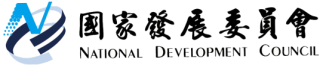 國家發展委員會 新聞稿「外國專業人才延攬及僱用法」上路迄今，
就業金卡核發已突破500張發布日期：108年11月29日發布單位：人力發展處「外國專業人才延攬及僱用法」(下稱外國人才專法)自107年2月8日正式施行，放寬外國專業人才來臺簽證、工作、居留相關規定，並優化保險、租稅、退休等待遇，以建構更友善之工作及居留環境，推動至今已獲相當成果，其中，針對我國各領域所需之外國特定專業人才，已核發就業金卡超過500張。就業金卡之核發，係我國為延攬高端技術人才，針對具科技、經濟、金融等8大領域特殊專長或每月薪資達新台幣16萬元以上之外國特定專業人才，授予包含工作許可、居留簽證、居留證及重入國許可之四證合一證件。以專長領域別分析，已核發持卡人以經濟領域人數為最多273人，占總核發數的55%；其次依序為科技領域94人(19%)、文化領域57人(11%)、金融領域39人(8%)、教育領域33人(6%) (圖1)；另以國別分析，美國120人為最多，占總核發數的24%；其次依序為香港64人(13%)、英國41人(8%)、馬來西亞33人(7%)、丹麥30人(6%)、新加坡23人(5%)、韓國21人(4%)等(圖2)。為彰顯政府對就業金卡持卡人的高度重視，本會已建立就業金卡持卡人專屬臉書社群平台，提供相互交流、合作之機會，本會並於線上做即時的諮詢服務，協助就業金卡人快速融入在臺工作及生活。為發揮外國人才專法攬才綜效，本會並已著手與全球性社群媒體平台LinkedIn合作，鎖定外國目標對象強化海外廣宣，讓外國人才「進得來」、「留得住」。聯 絡 人：人力發展處林至美處長聯絡電話：(02)2316-5379